RESULTADO – TOMADA DE PREÇONº2022178EXA23199HEMUO Instituto de Gestão e Humanização – IGH, entidade de direito privado e sem finslucrativos, classificado como Organização Social, vem tornar público o resultado daTomada de Preços, com a finalidade de adquirir bens, insumos e serviços para o HMI -Hospital Materno Infantil, com endereço à Rua R-7, S/N, Setor Oeste, Goiânia, CEP: 74.125-090.OBS: ENVIADO PDF DE CONFIRMAÇÃO BIONEXO COM AS INFORMAÇÕES DE RESULTADOVENCEDOROBJETOQUANTVALORUNITÁRIOR$ 900,00VALORTOTALR$ 900,004HEALTHSERVIÇOSPARECER DE PARECERNEFROLOGIA2MÉDICOSGISLENE DE OLIVEIRA BRITOLTDA – CNPJ:202.571.753/001-9023199/2022Goiânia/GO, 14 de setembro de 2022.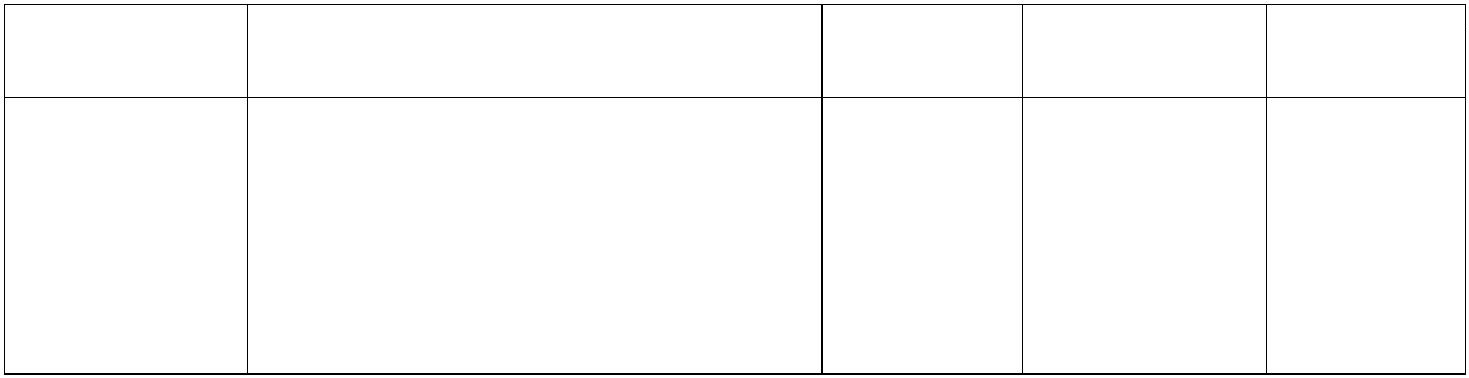 